 REQUEST FOR APPLICATION 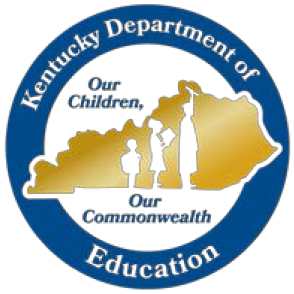 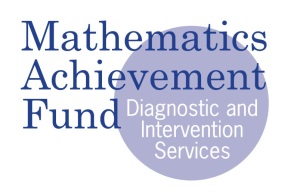 KENTUCKY DEPARTMENT OF EDUCATIONRequest for Competitive ApplicationMathematics Achievement Fund Grant Deadline – Tuesday, October 4, 2016 4 p.m. (ET)The Office of Teaching and Learning is issuing a Request for Application (RFA) for Kentucky public school districts to apply on behalf of individual schools. KSB and KSD are also eligible to apply. The grant will fund mathematics intervention services for primary students who are struggling to meet grade level or benchmark expectations for mathematics. FundingThe Kentucky Department of Education (KDE) anticipates funding approximately 90 schools at an estimated $50,000 per year to support the hiring of one full-time mathematics intervention teacher (MIT) and training for the intervention team consisting of the intervention teacher and two classroom teachers per school. Grants are renewable for up to four years, contingent on successful implementation of intervention components, grant requirement compliance, demonstrated student progress and the availability of funds.  Background The Mathematics Achievement Fund (MAF) grant provides schools with funds for teacher training and implementation of intervention services that address the needs of students in the primary program who are struggling to meet grade level or benchmark expectations for mathematics. The intervention services should promote evidence-based practices in mathematics. Selected mathematics intervention services should be based on data specific to the needs of the identified students.  As specified in KRS 158.844, the intervention services selected shall:be provided to a student by a highly trained, certified teacher  be based on reliable, replicable research; andbe based on the ongoing assessment of individual student needs.The mathematics intervention services and programs selected by schools will determine the instructional method required for implementation (one on one or students grouped for the specific purpose of receiving appropriate intervention services).The fiscal agent for the application for public schools shall be a local school district. General RequirementsGrant Approved Intervention Program SelectionSchools shall implement one of the following grant approved primary mathematics intervention programs:Add+VantageMR (AVMR)Assessing Math Concepts by Kathy RichardsonDo the Math by Marilyn BurnsMath Recovery Funds must be used to implement evidence-based mathematics interventions. The selected mathematics interventions must meet the needs of the primary students identified as struggling to meet grade level or benchmark expectations for mathematics. The mathematics interventions must supplement, not replace, regular classroom instruction for the students. Student Selection Students receiving MAF interventions must be in the primary program (K-3) and identified as struggling to meet grade level or benchmark expectations for mathematics.Intervention Teacher Selection and Responsibilities The intervention teacher selected must be a certified teacher with at least three years teaching experience that has completed the Kentucky Teacher Internship Program (KTIP). Preference shall be given to teachers with at least three years of primary teaching experience or training in mathematics intervention services for primary students.Funds must be used to hire one full-time Mathematics Intervention Teacher (MIT). The MIT must be a highly trained, certified teacher, not classified staff or an instructional assistant. The MIT must provide intensive interventions to students in the primary program.Funds must be used to train the MIT in the grant approved primary mathematics intervention program and classroom teachers in supporting professional learning. When a teacher is hired to fill the MIT position during the grant cycle, the school must agree to train the teacher in the grant approved primary mathematics intervention program at the school’s expense.At least one-half of the MIT’s time must be spent delivering intensive mathematics interventions to primary grade students using the grant approved primary mathematics intervention program. The remaining time may be spent providing additional intensive mathematics interventions to primary grade students or providing support to other teachers in the area of mathematics. The MIT must serve on the school’s Kentucky System of Intervention (KSI)/Response to Intervention (RTI) team. The MIT must schedule time for co-teaching with teachers from the school mathematics team during mathematics instructional time. Examples of other activities may include administering the universal and/or diagnostic assessments, analyzing data, collaborating with colleagues, and/or encouraging family involvement. The majority of the instructional day shall be dedicated to directly providing services to students. The MIT may have supervisory duties equal to, but not greater than, the other teachers in the building. The MIT shall have appropriate planning time equal to, but not greater than, the other teachers in the building. The MIT may not serve as a substitute teacher. The MIT must submit a detailed schedule to the KDE for feedback and approval each fall. School Mathematics Team Selection and Responsibilities The school must develop a school mathematics team including the MIT, principal, a primary classroom teacher and an intermediate classroom teacher. In schools with primary grade levels only, two primary classroom teachers shall be selected. Teachers should be selected based on exemplary service, dedication to learning mathematics pedagogy and a commitment to 10 days of intensive training. Each year, additional classroom teachers shall be selected to participate on the school mathematics team and receive intensive mathematics training.The school mathematics team shall attend a fall professional learning event held by the KDE and the Kentucky Center for Mathematics (KCM). The principal must agree to pay for the MIT and two classroom teachers on the school’s mathematics team to attend at least one state mathematics conference approved by the KDE.  The two classroom teachers selected to serve on the school mathematics team each year shall be available for collaboration and co-teaching with the MIT throughout the school year and reflected in the MIT’s schedule.After completing the 10 days of intensive mathematics training, the school mathematics team will lead professional learning with additional teachers to build capacity in the building.Assessments and Reporting RequirementsIn order to have a standard measure of progress, the school must use a universal screener, conduct progress monitoring, and provide outcome measures required by the KDE and the KCM at least twice per year.The school mathematics team must agree to participate in statewide evaluations of the interventions at the request of the KDE. The MIT must submit evaluation documentation in a timely manner to the KDE and KCM at least twice a year.The MIT must utilize the Kentucky Student Information System (KSIS), currently Infinite Campus (IC), Intervention Tab to record intervention services, including program, tier movement and service results. The data will be reviewed by the KDE quarterly. When necessary and provided with feedback, the school must update and revise the records at the request of the KDE in a timely manner.The district finance officer must provide quarterly financial reports to the KDE, school principal, and MIT for the funded school.The principal must submit an annual assurance statement and budget summary form at the request of the KDE each school year.Other Requirements and Non-Negotiables Funds shall not be used to purchase a core, comprehensive mathematics program for the entire primary population. The school must already have in place a core curriculum. The MIT should provide supplemental intervention services, so the identified student receives intervention services in addition to core instruction. Intervention students should participate in regular core mathematics instruction and may not receive intervention services during core instructional time.The school must provide a certified substitute to implement intervention services in the event the MIT is absent or otherwise unable to provide services. Long-term substitutes with training in primary mathematics intervention services are preferred. If needed to carry out the interventions effectively, the school and/or district will provide additional resources and funds. Additional funds may come from appropriate federal, state and/or local sources.The KDE and the KCM will record and maintain documentation of grant compliance. Failure to meet compliance requirements and deadlines may result in partial or complete loss of funding of the MAF grant.Specific Program Elements:  The MAF grant applications should contain the following information about the proposed mathematics interventions. Failure to include this information may result in the application not being funded as a result of low scores from reviewers trained to look for these elements.Evidence of students struggling to meet grade level or benchmark expectations for mathematics.Universal Screener must be:reliable and valid;age-appropriate;ongoing; andin alignment with relevant state/national mathematics standards.The MIT’s professional learning must prepare them to deliver interventions that:align and supplement the school’s existing core mathematics curriculum;are based on carefully diagnosed student needs;align with current state/national mathematics standards and/or mathematical practices;include evidence-based mathematics intervention strategies;are developmentally appropriate; andallow students to flexibly move in and out of tiered services based on individual needs.Annual evaluations must include: longitudinal student performance data and comparative progress data;formative and summative assessment results;number of students identified in need of mathematics interventions;number of students actually served;number of hours students receive interventions;evaluation of student progress data;description of professional learning in mathematics interventions for the MIT;leadership activities;family involvement;principal involvement;reflection on next steps;action plan for improvement;evidence of sustainability;evidence of teacher’s experience level; andreflection on leadership team.The conditions necessary for implementation shall:demonstrate a need for the mathematics interventions;provide specific school-wide student data;demonstrate the commitment level of school and district implementing services;provide teacher qualifications;explain strategies (delivery/days/times);include rationale for the services chosen for implementation; andinclude a budget summary form.Allowable Activities  Funds may be used to:support professional learning experiences for the MIT and teachers serving on the school mathematics team;implement evidence-based mathematics interventions designed to improve the mathematics achievement of students identified as struggling to meet grade level or benchmark expectations for mathematics;provide salary for a certified teacher highly trained in mathematics interventions for primary students to support implementation of the mathematics interventions;provide quality professional learning experiences on evidence-based mathematics intervention instructional strategies that improve the mathematics achievement of primary students ;cover expenses for:registration fees and travel for the school mathematics team to attend conferences specific to mathematics instruction;release time, substitutes or stipends for the teachers to participate in job-embedded professional learning experiences including study groups and/or self or peer reflection on teaching practices related to mathematics;materials required for professional learning of the mathematics team;training the mathematics team in aligning family involvement activities to support the mathematics instruction and interventions;purchase instructional materials required as a part of the evidence-based mathematics interventions; andpurchase software which is integral to the mathematics intervention program and/or purchase technology equipment, not to exceed $2,500 per year. All technology equipment, including the computers, must be housed in the mathematics intervention area with priority for usage given to students served by the MIT.The MAF grant funds may not be used for:administrative or indirect costs;capital expenditures;furniture;classified staff or instructional assistants;food;mathematics coaches or other administrative only staff positions (or any part of their salaries).If an application is funded and includes unallowable expenditures, the budget must be amended before any funds will be distributed.Submission of QuestionsAll questions must be submitted via email to the KDE mailbox at KDERFP@education.ky.gov by Wednesday, August 31, 2016 at 12 p.m. ET. All questions and answers will be posted with the RFA on the KDE website on or around Friday, September 9, 2016.Technical AssistanceTo assist districts in preparing an application, the KDE will offer four regional technical assistance sessions for the purpose of application preparation. Attendance is not required but encouraged, as this will be the only opportunity for in-person questions. Technical assistance sessions are free and available to all applicants, but space is limited. Applicants should RSVP by emailing Pamela Pickens at pamela.pickens@education.ky.gov with their district, school, number of individuals attending, and location of the session.  Please RSVP by Thursday, August 11, 2016 at 4 p.m. ET.Applicants should advise the KDE within seven working days of the scheduled technical assistance sessions of any special accommodations needed for attendees.Intent to ApplyIn order to secure an adequate number of grant reviewers prior to the review process, please email KDERFP@education.ky.gov by 4 p.m. ET on September 20, 2016. Include the school name, district name and contact name. This email is for planning purposes only and does not obligate you to submit a proposal.  Application DeadlineThe KDE must receive, in its email inbox, the application by October 4, 2016 at 4 p.m. ET. Applications received after this time and date will not be accepted. Furthermore, applications not complying with any of the technical requirements will be deemed non-responsive. Redacted copies should not contain any identifying information (For example:  district name, school name, county, individual names). Applications with identifying information will be deemed non-responsive. Non-responsive applications will not be scored. It is the district’s responsibility to check the KDE Competitive Grants webpage regularly for new information (including amendments) regarding this solicitation. Applicants are responsible for contacting the KDE confirming the receipt of their application.  Contract AwardDistricts will receive preliminary notice of awards on or around Monday, November 28, 2016. At the conclusion of the RFA process, Memorandums of Agreements (MOAs) will be developed with all awarded applicants. The first MOA effective date is anticipated to be July 1, 2017 and funds will be eligible for use from the MOA effective date through June 30, 2018. Additional MOA contracts will be developed as needed to extend grant awards. Activities prior to the effective date of the MOA are not allowable charges. The district must submit quarterly expenditure reports. The first payment will be made upon approval of the contract, submission of the MAF assurance statement and updated budget summary form.Application ComponentsThe application should contain the following items presented in the order listed below. Each component should be clearly labeled within the application.  Application Cover Page Table of Contents with page numbers Narrative Description of the MAF grant interventions (limited to 20, single-sided, double-spaced pages). Please note that the narrative description limit of 20 pages includes Parts 1-7 of the evaluation criteria. The cover page and table of contents are not included in the 20 page limit. School Budget Summary FormFormatting RequirementsFailure to follow the formatting requirements may deem your application non-responsive.Text shall be Arial 12-point font and be double-spaced. Do not use condensed or narrow versions.  Text contained within charts/graphs may 10-point font.Bullets may be single-spaced; however, they should not be used excessively.Pages should be numbered consecutively with the narrative beginning on page one. Do not number the application cover page or the Table of Contents.The narrative description of the MAF grant application shall not exceed 20 single-sided, double-spaced pages. The cover page and Table of Contents are not included in the 20-page limit. The narrative description of the MAF grant application should have side and top margins of one inch.  Submission of ApplicationThe KDE must receive, in its email inbox, the application by October 4, 2016 at 4 p.m. ET. Applications received after this time and date will not be reviewed nor considered for award. Furthermore, applications not complying with any of the technical requirements may be deemed non-responsive. Redacted copies should not contain any identifying information (i.e., district name, school name, county, individual names). Applications with identifying information will be deemed non-responsive. It is the district’s responsibility to check the KDE Competitive Grants webpage regularly for new information (including changes) regarding this solicitation. Applicants are responsible for contacting the KDE confirming the receipt of their application.  Scan or save the completed application in its entirety, including all signatures, to PDF format. Save the original application as MAF17-District-School Name-Original. (For example: Southside Elementary School in Woodford County would save the original application as MAF17-Woodford-Southside-Original.) Scan or save the completed redacted application it its entirety to PDF format. The redacted copy should not contain identifying words or names of people, districts, counties, or schools. Applications with identifying information will be deemed non-responsive. The cover page does not need to be scanned or saved for the redacted copy. Save the redacted application as MAF17-District-School Name-Redacted. (For example: Southside Elementary School in Woodford County would save the redacted application as MAF17-Woodford-Southside-Redacted.)Email to KDERFP@education.ky.govThe date/time on the received email must be by 4 p.m. ET, October 4, 2016. On the subject line of the email, type MAF17-District-School Name.If at all possible, send both attachments in the same email and label the original application attachment MAF17-District-School Name-Original (For example: Southside Elementary School in Woodford County would save the original application as MAF17-Woodford-Southside-Original.) and the other attachment MAF17-District-School Name-Redacted. (For example: Southside Elementary School in Woodford County would save the redacted application as MAF16-Woodford-Southside- Redacted.) If necessary, the application may be sent in parts. ALL PARTS MUST BE RECEIVED-DATE/TIME STAMPED BY THE DEADLINE of October 4, 2016 by 4 p.m. ETKeep in mind that email coming in to the KDE is routed for security purposes through multiple networks and servers. Allow ample time for this and the possibility that email is not always received on the first try.Applications not received by the deadline will not be reviewed or considered for award.Redacted copies should not contain any identifying information (i.e., district name, school name, county, individual names). Applications with identifying information will be deemed non-responsive.  Evaluation of Application  Independent reviewers will be trained for this specific competition and they will evaluate applications using the RFA and a scoring rubric aligned to the criteria established in the RFA. Recommendations will be based on independent reviewer scores. The KDE also reserves the right to consider demographic and programmatic diversity as factors in the selection of qualified funded applications. The KDE will select reviewers with grant experience, knowledge of the current state standards or mathematics instruction. A Call for Reviewers, including a reviewer application, is available on the KDE Competitive Grants webpage. Mathematics Achievement Fund GrantEvaluation CriteriaThe narrative description should be written in the chronological order in which the criteria are written below. Parts 1-7 should be limited to 20 single-sided, double-spaced pages and have margins of one inch. The budget summary form is not included in the 20-page limit. Do not include any additional attachments. KENTUCKY DEPARTMENT OF EDUCATIONMathematics Achievement Fund Grant Application Cover PageMathematics Intervention Grant Approved Program Selected:I assure the attached application contains accurate information. I understand grant applications with incorrect or falsified information will not be considered for review or revoked once awarded. I assure the application has been reviewed and approved for implementation by all shareholders. I assure the district and school will comply with all requirements, both technical and programmatic, pertaining to the grant. Failure to continuously meet compliance requirement and deadlines could result in partial or complete loss of funding of the Mathematics Achievement Fund.__________________________________________		____________________________Superintendent							Date__________________________________________		____________________________Notary Public							My commission expires__________________________________________		____________________________Principal Signature  						Date__________________________________________		____________________________Notary Public							My commission expires__________________________________________District__________________________________________Name of SchoolInstructions:  Use this form to provide a detailed, itemized explanation of expenditures for each MUNIS Code. Not all MUNIS codes listed need to be used. However, the school may not use MAF grant monies for any MUNIS code that is not listed.  Successful approval of budget is pending further review by the KDE.1These expenses may be paid from MAF grant funds, if they are paid for other teachers within the district.2Schools may spend MAF grant funds for pre-screening all primary students. MATHEMATICS ACHIEVEMENT FUND GRANT MATHEMATICS ACHIEVEMENT FUND GRANTDeadline 4 p.m. (ET)Tuesday, October 4, 2016(Applications received after 4 p.m. (ET) will NOT be reviewed)Issued ByKentucky Department of EducationOffice of Teaching and LearningDivision of Learning ServicesEmail All Questions To: Kentucky Department of Education Procurement Branch KDERFP@education.ky.gov(Questions will only be accepted via email)Submit Applications to:KDERFP@education.ky.gov(only electronic applications will be accepted)ELIGIBILITY All public school districts in Kentucky and Kentucky School for the Blind (KSB) and Kentucky School for the Deaf (KSD), with students in the primary program who are struggling with mathematics, are eligible to apply.The public school district must submit a separate application for each school.ELIGIBILITY All public school districts in Kentucky and Kentucky School for the Blind (KSB) and Kentucky School for the Deaf (KSD), with students in the primary program who are struggling with mathematics, are eligible to apply.The public school district must submit a separate application for each school.Grant Approved Primary Mathematics Intervention ProgramsSchools shall select a grant approved primary mathematics intervention program.  Applications selecting programs that are not grant approved will be deemed non-responsive and will not be reviewed.  See below for grant approved programs:  Add+VantageMR (AVMR)Assessing Math Concepts by Kathy RichardsonDo the Math by Marilyn BurnsMath RecoveryGrant Approved Primary Mathematics Intervention ProgramsSchools shall select a grant approved primary mathematics intervention program.  Applications selecting programs that are not grant approved will be deemed non-responsive and will not be reviewed.  See below for grant approved programs:  Add+VantageMR (AVMR)Assessing Math Concepts by Kathy RichardsonDo the Math by Marilyn BurnsMath RecoveryPlease note the following requirements must be met or the application will not be considered:Selection of a grant approved primary mathematics intervention program (see above list);Submission of a redacted copy without identifying information; Submission and receipt of the scanned application (original copy and redacted copy without any identifying information) by Tuesday, October 4, 2016 at 4 p.m. (ET) via email to KDERFP@education.ky.gov .Please note the following requirements must be met or the application will not be considered:Selection of a grant approved primary mathematics intervention program (see above list);Submission of a redacted copy without identifying information; Submission and receipt of the scanned application (original copy and redacted copy without any identifying information) by Tuesday, October 4, 2016 at 4 p.m. (ET) via email to KDERFP@education.ky.gov .Technical Assistance SessionsTechnical Assistance SessionsTechnical Assistance SessionsMondayAugust 15, 201610 a.m. – 4 p.m. ETKentucky Transportation Cabinet, Auditorium200 Mero StreetFrankfort, KY 40601TuesdayAugust 16, 201610 a.m. – 4 p.m. ETKentucky Valley Educational Cooperative412 Roy Campbell DriveHazard, KY 41701WednesdayAugust 17, 20169 a.m – 3 p.m. CTGreen River Regional Educational Cooperative230 Technology WayBowling Green, KY 42101ThursdayAugust 18, 20169 a.m. – 3 p.m. CTWestern Kentucky Educational Cooperative, Conference Center435 Outlet AvenueEddyville, KY 42038Evaluation CriteriaMaximum PointsPart 1:  Identification of Need10 pointsThis section should describe the comprehensive mathematics model currently in place at the school and also demonstrate a compelling need for the Mathematics Achievement Fund (MAF) grant.This section should describe the comprehensive mathematics model currently in place at the school and also demonstrate a compelling need for the Mathematics Achievement Fund (MAF) grant.Describe the comprehensive mathematics model currently used in the school. Based on reliable and valid data, provide evidence to demonstrate a compelling need for the MAF grant.Describe the comprehensive mathematics model currently used in the school. Based on reliable and valid data, provide evidence to demonstrate a compelling need for the MAF grant.Part 2:  Description of the Response to Intervention (RTI) Framework15 pointsThis section should describe how interventions are implemented currently at the school.  This section should describe how interventions are implemented currently at the school.  Describe how the school’s current RTI framework is implemented, including assessment data, scheduling, and the process for determining eligibility and tier movement.Describe how the school’s current RTI framework is implemented, including assessment data, scheduling, and the process for determining eligibility and tier movement.Part 3:  Identification of the Grant Approved Program10 pointsThis section should explain how the intervention program will meet the needs of the students.This section should explain how the intervention program will meet the needs of the students.Identify the grant approved mathematics intervention program the school will implement from the following list: Add+VantageMR, Assessing Math Concepts by Kathy Richardson, Do the Math by Marilyn Burns or Math Recovery and explain how the identified intervention program will meet the mathematics needs at the school.Identify the grant approved mathematics intervention program the school will implement from the following list: Add+VantageMR, Assessing Math Concepts by Kathy Richardson, Do the Math by Marilyn Burns or Math Recovery and explain how the identified intervention program will meet the mathematics needs at the school.Part 4:  Identification of the Students to be Served in MAF10 pointsThis section should explain how the MAF interventions will complement services already in place at the school and the criteria to be used in identifying and exiting students for MAF services.  This section should explain how the MAF interventions will complement services already in place at the school and the criteria to be used in identifying and exiting students for MAF services.  Explain how the identified intervention program will complement current mathematics interventions at the school. Include the process the school will use to determine eligibility, make instructional decisions and determine progress for the selected intervention program.  Explain how the identified intervention program will complement current mathematics interventions at the school. Include the process the school will use to determine eligibility, make instructional decisions and determine progress for the selected intervention program.  Part 5:  Professional Learning and Sustainability 25 pointsThis section should describe the ongoing professional learning and how the grant will impact mathematics instruction at the school.This section should describe the ongoing professional learning and how the grant will impact mathematics instruction at the school.Describe how the school mathematics team will enhance the comprehensive mathematics model and build capacity to impact mathematics instruction school-wide. Include a plan for family involvement initiatives to support the mathematics instruction. Discuss how the work of the MAF will be sustained beyond the grant.Describe how the school mathematics team will enhance the comprehensive mathematics model and build capacity to impact mathematics instruction school-wide. Include a plan for family involvement initiatives to support the mathematics instruction. Discuss how the work of the MAF will be sustained beyond the grant.Part 6:  Assessment and Evaluation Plan20 pointsThis section should provide a detailed and comprehensive plan for evaluating the impact and effectiveness of the mathematics intervention plan and implementation.This section should provide a detailed and comprehensive plan for evaluating the impact and effectiveness of the mathematics intervention plan and implementation.Based on current data, identify the anticipated number of students that will be served as a result of the MAF grant. Include an explanation of how the anticipated number of students was determined. Explain how multiple sources of data will be used throughout the MAF interventions. Include a description of specific and measurable long-term goals for student achievement and instructional change over time.  Based on current data, identify the anticipated number of students that will be served as a result of the MAF grant. Include an explanation of how the anticipated number of students was determined. Explain how multiple sources of data will be used throughout the MAF interventions. Include a description of specific and measurable long-term goals for student achievement and instructional change over time.  Part 7:  Budget10 pointsThis section should describe the fiscal resources needed for the interventions and a detailed explanation of how funds will be used.This section should describe the fiscal resources needed for the interventions and a detailed explanation of how funds will be used.Explain how the grant and resources will be used efficiently and how additional funds will be used to supplement the cost of implementing mathematics intervention services beyond the grant award amount.  Explain how the grant and resources will be used efficiently and how additional funds will be used to supplement the cost of implementing mathematics intervention services beyond the grant award amount.  Grant Criteria Total Points100District:Amount Requested:$District Contact:Phone:Phone:School:School Contact:Phone:Phone:Grant Writer:Phone:Phone:Email:MUNIS CodeDescriptionAmountExplanation of Expenditures0110Certified Permanent Salary0113Stipends for Certified Staff0120Certified  Substitutes 0211Life Insurance10221Employer FICA Contribution10222Medicare Employer Contribution10251State Unemployment Insurance10260Workers Compensation10298Other Employee Paid Benefits10580Travel0610General Supplies 0643Supplemental Books, Study Guides & Curriculum 0646Tests20734Technology Related Hardware0735Supplies – Technology Related 0810Due and FeesTotal